KopiervorlagenIgel-Fest(die Bildquellen sind in „Booklet Igelfest“ angegeben)Anna-Marie Mühlbauer, Angelina Marx, Niklas Benndorf und Anatol Pinkert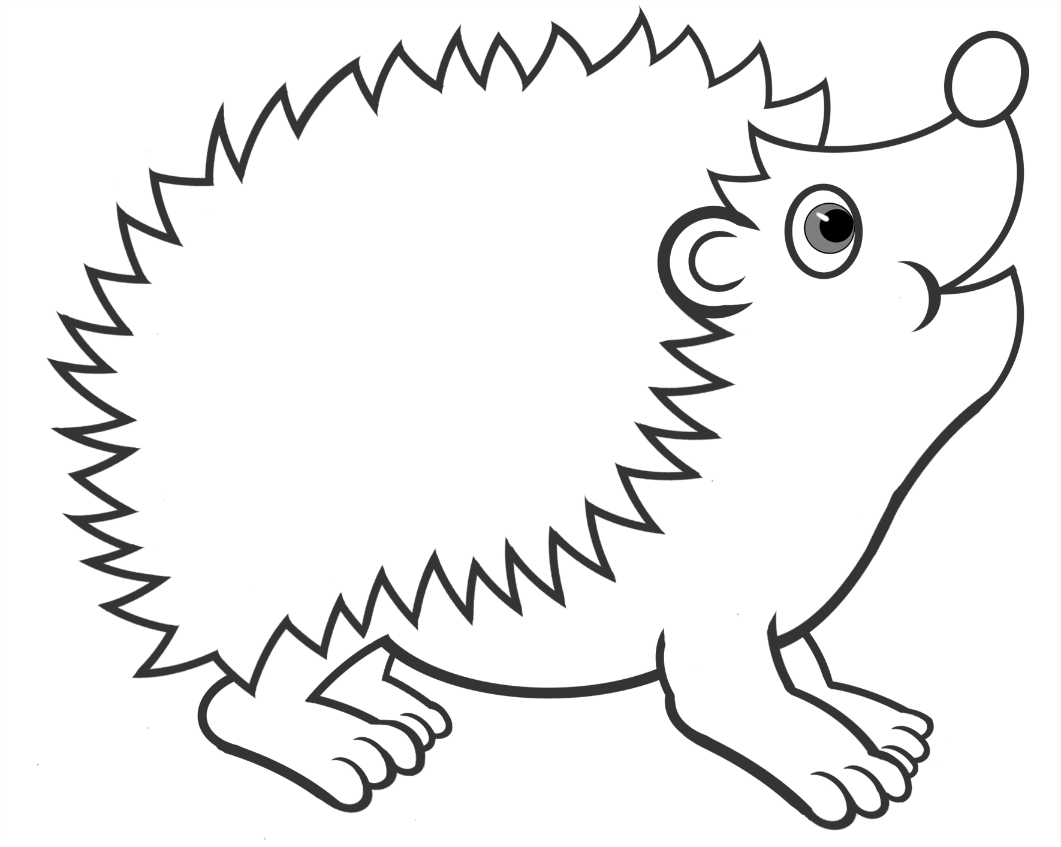 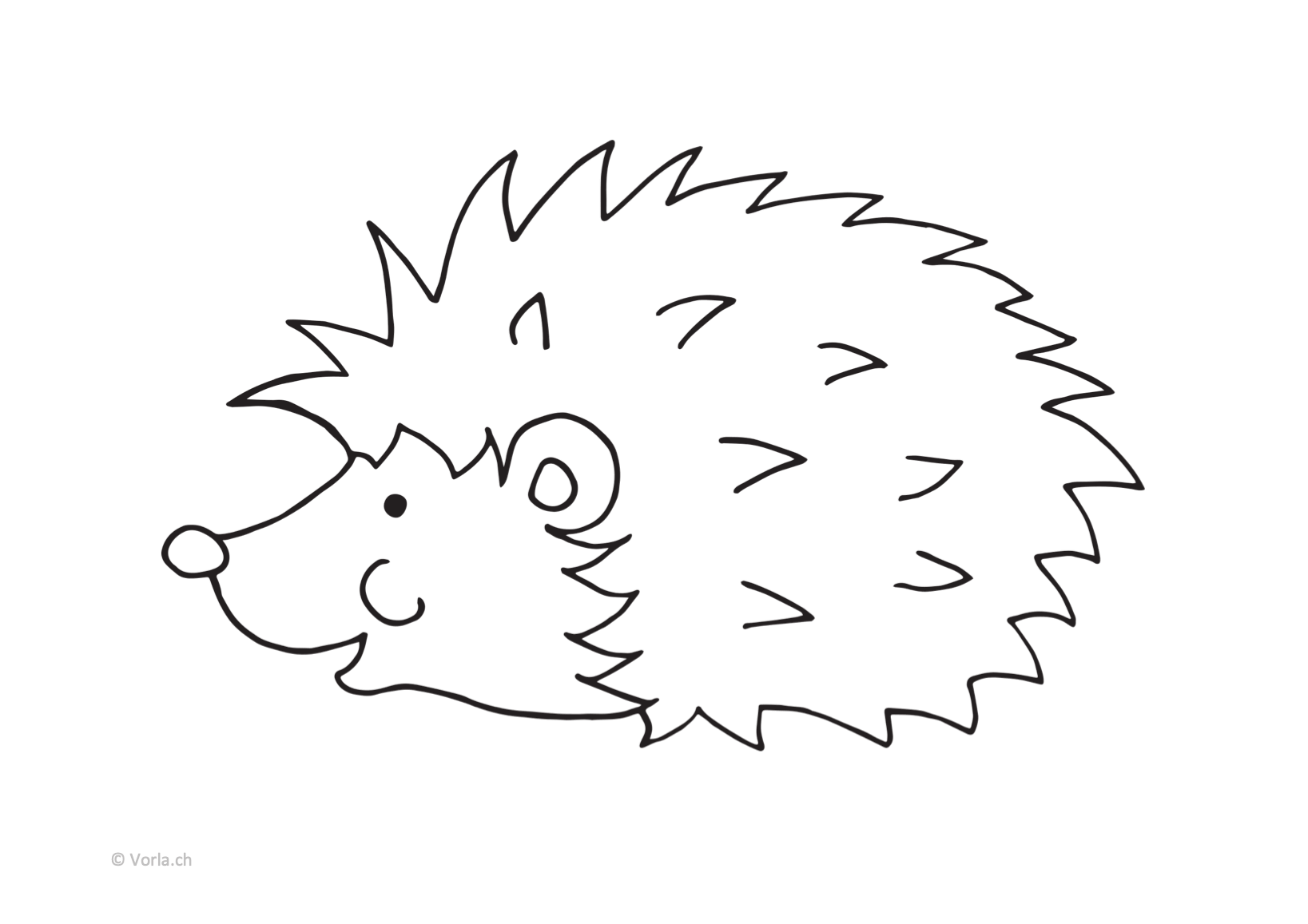 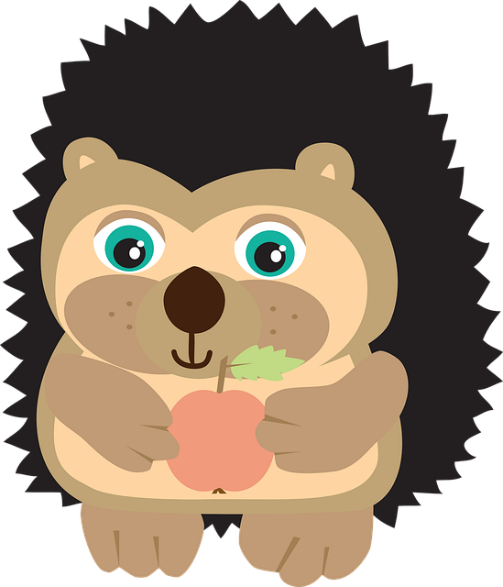 